SK Býšť Vás zve na 6. ročníkNohejbalového turnaje dvojic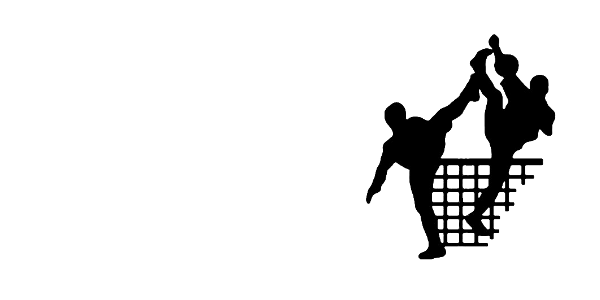 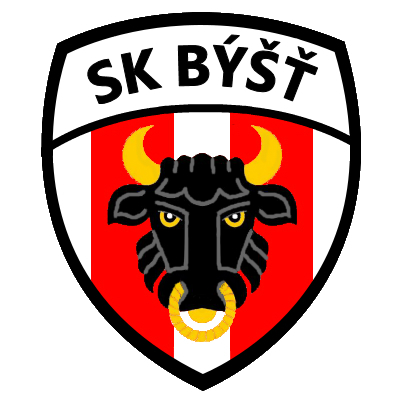 V Hoděšovicíchna hřišti				datum: 	18.7.	2020		čas: 08:30				Přihlášky podávejte na telefonním čísle: 776 624 114								Počet týmu omezen!